Leer entre líneas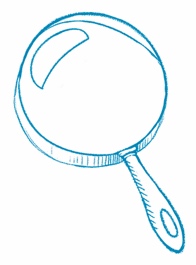 Hacer una inferencia  Cuando haces una inferencia, vas más allá 
de las palabras del autor para comprender lo que no se dice directamente en el texto.Título del artículo  ¿De qué se trata? 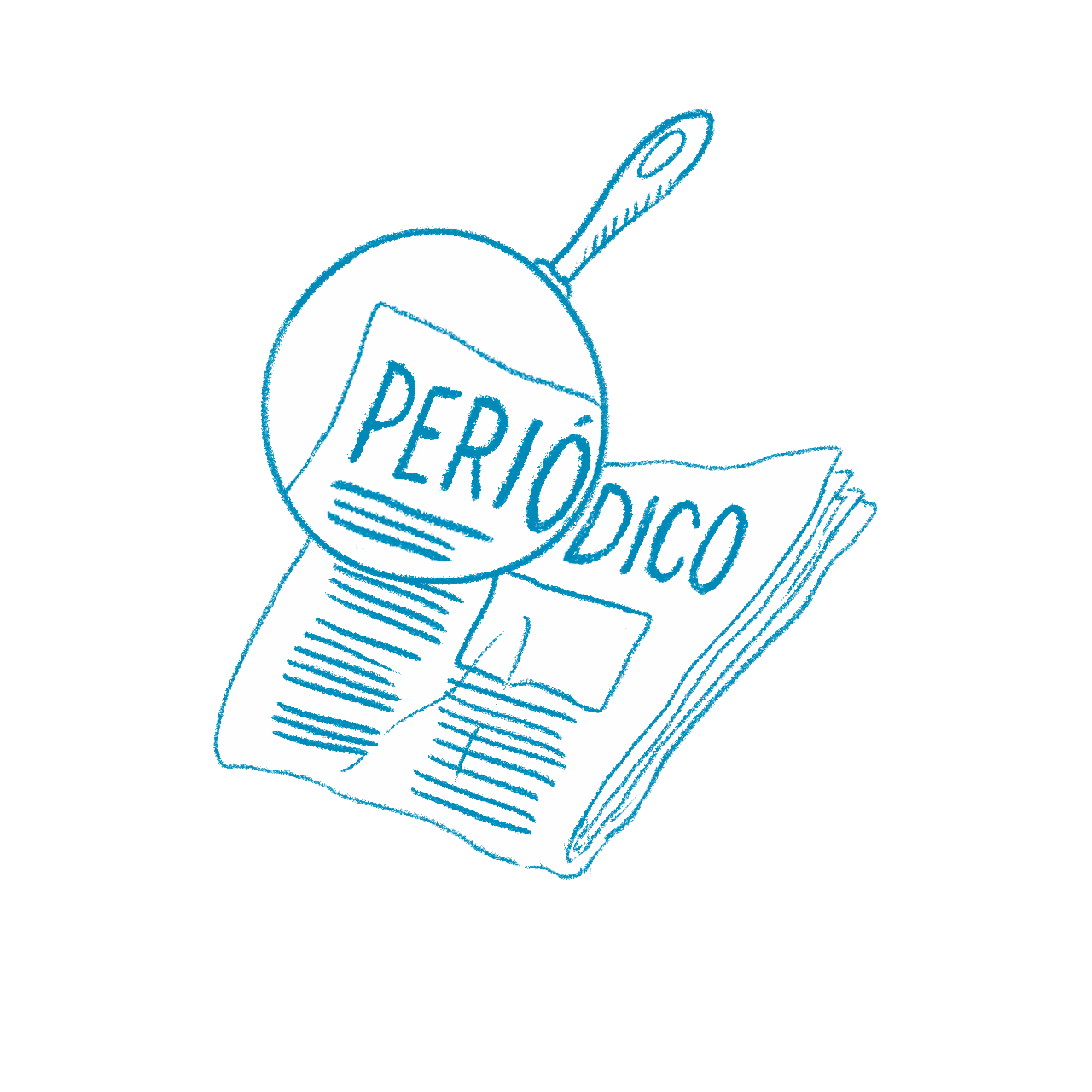 Idea principal ¿De qué habla principalmente este artículo? Escribe la idea principal del artículo. Luego escribe tres detalles que apoyen la idea principal. Título del artículo Presentar un argumento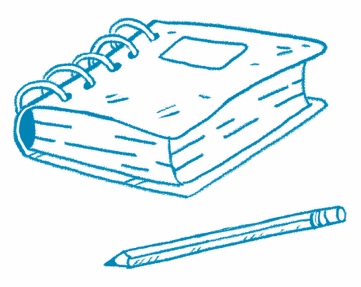 Propósito del autor  ¿Por qué crees que el autor escribió este artículo? Determina el propósito del autor usando evidencias del texto. Para hallar evidencias, busca hechos, datos, citas, descripciones, fotografías y ejemplos. Título del artículo Comparar dos artículos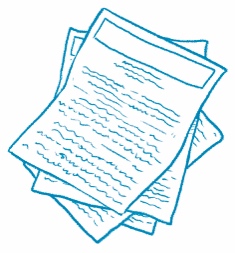 Comparar el texto  Busca dos artículos de noticias sobre temas 
similares. Lee cada artículo. Luego responde las preguntas.Y tú, ¿qué piensas?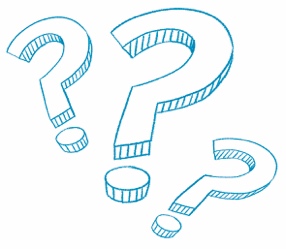 Responde la pregunta que aparece al final del artículo. Título del artículo Y tú, ¿qué puedes hacer?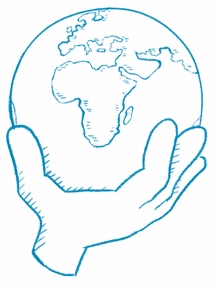 Responde la pregunta que aparece al final del artículo. Título del artículo Inferencia¿Qué idea que tomaste del artículo no se expresa directamente en el texto?Evidencias del texto¿Qué oraciones o detalles apoyan tu comprensión?Presenta un argumento. ¿Por qué escribió el autor este artículo?Presenta un argumento. ¿Por qué escribió el autor este artículo?EvidenciaEvidencia¿Por qué crees que el autor eligió la foto que aparece en el artículo.¿Por qué crees que el autor eligió la foto que aparece en el artículo.Expón tu razonamiento. ¿De qué manera las evidencias respaldan tu argumento?Expón tu razonamiento. ¿De qué manera las evidencias respaldan tu argumento?Título del artículoTítulo del artículo¿Cuál es la idea principal?¿Cuál es la idea principal?¿Cuáles son los detalles clave?¿Cuáles son los detalles clave?¿En qué se parecen estos artículos?¿En qué se parecen estos artículos?¿En qué se diferencian?¿En qué se diferencian?¿Cuál de los dos te gustó más? ¿Por qué?¿Cuál de los dos te gustó más? ¿Por qué?